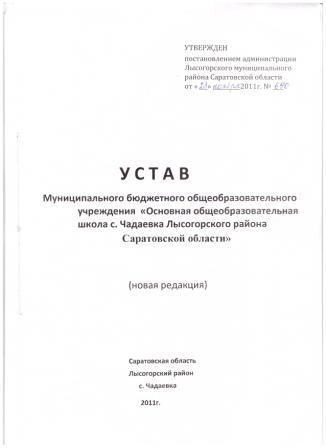 1. ОБЩИЕ ПОЛОЖЕНИЯ       1.1.Муниципальное бюджетное общеобразовательное учреждение «Основная  общеобразовательная школа с. Чадаевка Лысогорского района Саратовской области», действующее в соответствии с Гражданским кодексом РФ, Законом РФ «Об образовании» от 10.06.1992 года № 3266-1, (далее по тексту – Учреждение), зарегистрирована первоначально постановлением главы администрации Лысогорского района от 15.04.1996 года; регистрационный номер 121. 1.2.Функции Учредителя Учреждения осуществляет администрация Лысогорского  муниципального района  (далее по тексту – Учредитель). Место нахождения: Российская Федерация, 412860, Саратовская область, Лысогорский район, р.п. Лысые Горы, пл. 50 лет Октября, д. 3. Отношения между Учредителем и Учреждением определяются договором между ними, заключенным в соответствии с законодательством Российской Федерации. Реквизиты: Отдел образования администрации Лысогорского муниципального района Саратовской области АЛМР, Банк ГРКЦ ГУ Банка России по Саратовской области г. Саратов, ИНН 6419001765, р/с 40204810900000000071,    БИК 046311001, ОГРН 1026401377705.          1.3. Учреждение находится в оперативном подчинении администрации Лысогорского муниципального района. 1.4. Учредительным документом Учреждения является его Устав. Устав утверждается учредителем и регистрируется в установленном  действующим законодательством порядке.Изменения и дополнения в Устав Учреждения  вносятся по предложению Общего собрания трудового коллектива, по решению Учредителя. Изменения и  дополнения утверждаются постановлением администрации Лысогорского муниципального района Саратовской области и  регистрируются  в  регистрирующем  органе  в  установленном  действующим  законодательством  порядке.1.5. Учреждение является некоммерческой организацией, созданной для реализации права граждан на образование, гарантии общедоступности и бесплатности начального общего, основного общего образования.1.6. Учреждение является юридическим лицом, может иметь самостоятельный баланс, расчетный и иные счета (в том числе валютные) в учреждениях банков, круглую печать со своим наименованием, штамп, бланки, символику.1.7. Учреждение не отвечает по обязательствам Учредителя. Учреждение отвечает по своим обязательствам, находящимися в его распоряжении денежными средствами. При их недостаточности субсидиарную ответственность по его обязательствам несет собственник соответствующего имущества.1.8. Учреждение выступает истцом и ответчиком в суде, в арбитражном и третейском судах  в соответствии с действующим законодательством.1.9. Наименование Учреждения:Полное – Муниципальное бюджетное общеобразовательное учреждении «Основная  общеобразовательная школа  с. Чадаевка Лысогорского  района   Саратовской области»;         сокращенное – МБОУ «Основная общеобразовательная школа   с.Чадаевка  Лысогорского  района  Саратовской  области». 1.10. Юридический адрес Учреждения: Российская Федерация, 412870, Саратовская область, Лысогорский район с. Чадаевка, ул. Набережная д. 7 Телефон 8 (845-51) 3-43-181.11.Фактический адрес Учреждения: Российская Федерация, 412870 Саратовская область, Лысогорский район с. Чадаевка, ул. Набережная д. 7 Телефон 8 (845-51) 3-51-181.12. Учреждение приобретает права юридического лица с момента его государственной регистрации.        1.13. Учреждение в своей деятельности руководствуется Конвенцией ООН о правах ребенка, Конституцией Российской Федерации, Гражданским кодексом Российской Федерации, Законом Российской Федерации «Об образовании» (в действующей редакции), Федеральным законом «О некоммерческих организациях», Федеральным законом «Об основных гарантиях прав ребенка в Российской Федерации», Типовым положением об общеобразовательном учреждении, иными федеральными законами, указами и распоряжениями Президента Российской Федерации, нормативными актами Правительства Российской Федерации, Законом Саратовской области «Об образовании», иными законами и нормативными актами Саратовской области, постановлениями и распоряжениями Губернатора Саратовской области, действующими санитарно- эпидемиологическими правилами и нормативами СанПин 2.4.2.2821-10  (постановление главного государственного врача РФ от 29.12.2010г. №189, зарегистрировано в Минюсте РФ 03.03.2011г. №1993), Уставом Лысогорского муниципального района, постановлениями и распоряжениями администрации Лысогорского муниципального района, актами, принимаемыми органами местного самоуправления Лысогорского муниципального района, договорами с отделом образования администрации Лысогорского муниципального района Саратовской области и отделом по управлению имуществом администрации Лысогорского муниципального района, приказами и инструкциями Учредителя, настоящим Уставом.        1.14. Учреждение проходит лицензирование, государственную аттестацию и аккредитацию в порядке, установленном действующим законодательством.1.15. В Учреждении не допускается создание и деятельность организационных структур, политических партий, общественно-политических, религиозных движений и организаций2.ОСНОВНЫЕ  ЦЕЛИ  И  ЗАДАЧИ ДЕЯТЕЛЬНОСТИ УЧРЕЖДЕНИЯ         2.1. Основными целями деятельности Учреждения являются:        - обеспечение гарантий  права на образование;- усвоение обучающимися программ  начального общего, основного общего образования, реализуемых в Учреждении;- создание комплексной системы по обучению, воспитанию и развитию самостоятельной, гармонично развитой, творческой личности.       2.2. Основными задачами Учреждения являются:-  создание условий, гарантирующих охрану и укрепление здоровья обучающихся;-  создание условий для развития личности, ее самореализации и самоопределения;-  создание условий для формирования  у  обучающихся современного уровня знаний;-  создание условий для воспитания гражданственности, трудолюбия, уважения к правам и свободам человека, любви к окружающей природе, Родине, семье;- создание условий для осуществления личностно – ориентированного подхода к обучению и воспитанию обучающихся;-   создание условий для осознанного выбора профессии;-  оказание помощи семье в образовании, воспитании и формировании здорового образа жизни обучающихся. ОРГАНИЗАЦИЯ ДЕЯТЕЛЬНОСТИ УЧРЕЖДЕНИЯ3.1. Координация, регулирование, контроль деятельности Учреждения осуществляются отделом образования администрации Лысогорского муниципального района Саратовской области.3.2. Контроль за целевым использованием и сохранностью переданного Учреждению муниципального имущества осуществляется отделом по управлению имуществом.  3.3. Для выполнения уставных целей Учреждение имеет право:-  самостоятельно разрабатывать, принимать и реализовывать образовательную программу с учетом требований государственных образовательных стандартов;- самостоятельно разрабатывать и утверждать годовой учебный план, годовой календарный учебный график и расписание занятий;-   определять режим работы по пятидневной и шестидневной учебной неделе;- выбирать формы, средства и методы обучения и воспитания, учебные пособия и учебники;- выбирать систему оценок, форму, порядок и периодичность промежуточной аттестации обучающихся;-   реализовывать дополнительные образовательные услуги;- привлекать для осуществления своих функций на договорной основе другие предприятия,  учреждения,  организации;- привлекать дополнительные финансовые источники, приобретать или арендовать основные и оборотные средства за счет имеющихся у него финансовых ресурсов, кредитов, ссуд и других источников финансирования; -  планировать свою деятельность и определять перспективы развития  исходя из  спроса на оказываемые услуги.3.4. Учреждение осуществляет и другие права, не противоречащие действующему законодательству, целям и предмету деятельности Учреждения.3.5. Учреждение обязано:         -  осуществлять образовательный процесс качественно,  в полном объеме, в соответствии с требованиями  государственных стандартов;         -   защищать жизнь и здоровье обучающихся;-   соблюдать права и свободы обучающихся;         - эффективно использовать закрепленное за ним на праве оперативного управления муниципальное имущество;         - обеспечивать сохранность и использование строго по целевому назначению муниципального имущества;-     не допускать ухудшения технического состояния муниципального имущества;           -предоставлять на утверждение отделу образования администрации Лысогорского муниципального района Саратовской области смету на хозяйственное  содержание Учреждения, структуру и штатное расписание;         -  обеспечивать гарантированные условия труда и меры социальной защиты своих работников;          - осуществлять оперативный и бухгалтерский учет результатов финансово–хозяйственной и иной деятельности, вести статистическую отчетность, отчитываться о результатах деятельности в соответствующих органах в порядке и сроки, установленные действующим законодательством.3.6. Учреждение несет ответственность  в соответствии с действующим законодательством  за:         - реализацию не в полном объеме образовательных программ в соответствии с учебным планом и графиком учебного процесса;качество образования  обучающихся;жизнь и здоровье обучающихся и работников Учреждения;нарушение прав и свобод обучающихся и работников Учреждения;          - невыполнение функций, отнесенных к компетенции Учреждения и предусмотренных данным Уставом;нарушение договорных, кредитных, арендных, расчетных и налоговых обязательств.3.7. Учреждению запрещается привлекать обучающихся к труду, не предусмотренному образовательной программой, без их согласия и согласия родителей (законных представителей).Принуждение обучающихся к вступлению в общественные, общественно-политические организации (объединения), движения и партии, а также принудительное привлечение их к деятельности этих организаций и к участию в агитационных кампаниях и политических акциях не допускаются.3.8. Проверка работы Учреждения осуществляется  соответствующими органами в  пределах их компетенции согласно действующему законодательству.3.9.  Медицинское   обслуживание  обеспечивается  специально  закрепленным органами здравоохранения персоналом, который наряду с администрацией  Учреждения и педагогическими работниками  несет  ответственность за  проведение лечебно-профилактических  мероприятий, соблюдение  санитарно-гигиенических  норм, режим и качество  питания  обучающихся.   Учреждение обязано предоставить соответствующее помещение для работы медицинских работников. 3.10. Организация  питания  в  Учреждении возлагается, по согласованию с органами местного самоуправления Лысогорского муниципального  района, на Учреждение.В  Учреждении должно быть предусмотрено  помещение  для  питания  обучающихся, а также для хранения и приготовления пищи.                                     4. ОБРАЗОВАТЕЛЬНЫЙ ПРОЦЕСС4.1. Общеобразовательное учреждение осуществляет образовательный процесс в соответствии с уровнями  общеобразовательных программ  двух ступеней общего  образования бесплатно:1 ступень  -  начальное общее образование (нормативный срок освоения  -  4 года); 2 ступень  -  основное общее образование (нормативный срок освоения – 5 лет); 4.2. Задачами начального общего образования являются воспитание и развитие обучающихся, овладение ими чтением, письмом, счетом, основными навыками учебной деятельности, элементами  теоретического мышления, простейшими навыками самоконтроля, культурой  поведения и речи, основами личной гигиены и здорового образа жизни.Начальное общее образование является базой для получения основного общего образования.4.3. Задачей основного общего образования является создание условий для воспитания, становления и формирования личности обучающегося, для развития его склонностей, интересов и способности к социальному самоопределению.В целях подготовки к обучению в профильных 10-х классах на II ступени вводится предпрофильная  подготовка  обучающихся.Основное общее образование является базой для получения среднего (полного) общего образования, начального и среднего профессионального образования.Выпускникам 9-х классов выдаются ведомости обучающегося , освоившего образовательные программы основного общего образования в строгом соответствии с установленной формой.На каждого обучающегося со 2-го по 9 класс оформляется портфолио.          4.4. Допускается сочетание различных форм получения образования в Учреждении. Условия и порядок освоения общеобразовательных программ в форме семейного образования, самообразования, экстерната или в сочетании различных форм устанавливаются отделом образования администрации Лысогорского муниципального района Саратовской области, определяются локальными актами Учреждения и осуществляются на условиях договора между Учреждением и родителями (законными представителями) обучающегося.4.5. Организация образовательного процесса в Учреждении строится на основании учебного плана, разрабатываемого Учреждением самостоятельно в соответствии с примерным учебным планом,  согласованного с отделом образования администрации Лысогорского муниципального района Саратовской области, и регламентируется расписанием занятий. 4.6.   Обучение и воспитание в Учреждении ведутся на русском языке.4.7. Освоение образовательных программ основного общего образования завершается обязательной  государственной (итоговой)  аттестацией обучающихся 9-го класса.  Выпускникам Учреждения, прошедшим государственную (итоговую) аттестацию, выдается документ государственного образца об уровне образования, заверенный печатью Учреждения.4.8. Выпускники, достигшие особых успехов в изучении одного или нескольких предметов, награждаются похвальной грамотой «За особые успехи в изучении отдельных предметов».Обучающиеся переводного класса, имеющие по всем предметам, изучавшимся в этом классе четвертные и годовые отметки «5», награждаются похвальным листом «За отличные успехи в учении».         4.9. Лицам, не завершившим  основное общее образование, Учреждением выдается справка установленного образца. В справке указываются экзаменационные и итоговые отметки (в том числе и неудовлетворительные) по всем предметам, изучающимся в классах соответствующей ступени общего образования.     Лицам, получившим справку об обучении в общеобразовательном учреждении, предоставляется право не ранее чем через год пройти государственную (итоговую) аттестацию в форме экстерната. При этом лица, ранее проходившие государственную  (итоговую) аттестацию, сдают экзамены по тем предметам, по которым в справке выставлены неудовлетворительные отметки. 4.10. Обучающиеся, освоившие в полном объеме образовательные программы, переводятся в следующий класс. Перевод обучающихся, в любом случае, производится по решению Педагогического совета Учреждения.         Обучающиеся, не освоившие общеобразовательную программу предыдущего уровня, не допускаются к обучению на следующей ступени общего образования.          Обучающиеся на ступени начального общего, основного общего образования, имеющие по итогам учебного года академическую задолженность по одному предмету, переводятся в следующий класс условно. Обучающиеся обязаны ликвидировать академическую задолженность в течение следующего учебного года, образовательные учреждения обязаны создать условия обучающимся для ликвидации этой задолженности и обеспечить контроль за своевременностью её ликвидации. 4.11. Обучающиеся на ступени начального общего и основного общего образования, не освоившие программу учебного года и имеющие академическую задолженность по двум и более предметам или условно переведенные в следующий класс и не ликвидировавшие академической задолженности по одному предмету,  по усмотрению их родителей (законных представителей) оставляются на повторное обучение.       4.12. Учреждение в соответствии с медицинским заключением о состоянии здоровья обучающегося, локальным актом Учреждения и по согласованию с отделом образования администрации Лысогорского муниципального района Саратовской области обеспечивает занятия на дому. В соответствии с действующим законодательством Учреждением выделяется количество учебных часов в неделю, составляется расписание, определяется персональный состав педагогических работников, ведется журнал проведенных занятий на дому. 4.13. Учреждение гарантирует соблюдение прав обучающихся в доступности и адаптивности образования.        Для обучающихся с большим учебным потенциалом,  с целью развития их способностей, могут открываться факультативные курсы, предметные кружки, проводиться предметные олимпиады, конкурсы творческих работ.Для  слабоуспевающих  обучающихся обеспечиваются формы педагогической поддержки:  организация индивидуальных занятий, консультации. 4.14. В соответствии с уставными целями и задачами,  локальным актом общеобразовательное учреждение может реализовывать дополнительные образовательные программы и оказывать дополнительные  образовательные услуги (на договорной основе), не включенные в перечень основных общеобразовательных программ, определяющих его статус.  4.15. По договорам и совместно с предприятиями, учреждениями, организациями Учреждение может проводить профессиональную подготовку обучающихся в качестве дополнительных образовательных услуг,   по программам следующих направлений:культурологическое;научно-техническое;физкультурно-спортивное;художественно-эстетическое и др.4.16. Режим занятий в Учреждении – 1 смена.Учебный год в Учреждении начинается с 1 сентября.Продолжительность учебного года:-  в 1 классе – не менее 30 недель;-  во 2 – 9 - не менее 34 недель.На 1 и 2 ступенях обучения учебный год делится на четыре учебные четверти.Продолжительность уроков составляет 45 минут и 35 минут – в 1 классе. В расписании занятий предусматривается перерыв достаточной продолжительности для питания обучающихся.Продолжительность каникул в течение учебного года – не менее 30 календарных дней,  летом – не менее 8 недель. Для  учащихся   первых классов  в течение года устанавливаются дополнительные недельные каникулы.Продолжительность учебной недели  составляет  6 дней .Режим работы Учреждения по шестидневной неделе, организация учебно-воспитательного процесса  по четвертям определяются Учреждением самостоятельно, согласовываются  с отделом образования администрации Лысогорского  муниципального района Саратовской области и закрепляются соответствующим локальным актом.Учебная нагрузка и режим занятий обучающихся определяются Учреждением в соответствии с санитарно-гигиеническими нормами и утверждаются директором Учреждения.4.17. Дисциплина в Учреждении поддерживается на основе уважения человеческого достоинства обучающихся, педагогических работников, технического персонала.Применение методов физического и психического насилия по отношению к обучающимся не допускается.4.18. Учреждение самостоятельно в выборе форм, средств, методов воспитания и обучения, определенных законодательством Российской Федерации, а также в выборе системы оценок, формы, порядка и периодичности промежуточной аттестации обучающихся. Текущий контроль успеваемости обучающихся в Учреждении осуществляется учителями (преподавателями) по пятибалльной системе. Обучение в 1-х классах осуществляется без домашних заданий и балльного оценивания знаний обучающихся.Ежегодная промежуточная аттестация в форме экзаменов, зачетов, контрольных работ, тестирования может проводиться в конце учебного года, начиная со второго класса. Решение о проведении и порядке проведения промежуточной аттестации в данном учебном году принимается не позднее 1 февраля текущего года педагогическим советом Учреждения.При промежуточной аттестации обучающихся устанавливается  следующая система оценок:1класс – безотметочная система (качественное оценивание развития и успехов ученика);2– 9 классы –  пятибалльная система оценки знаний.Критерии оценок разрабатываются педагогами на основании временных (примерных) требований к содержанию и методам обучения и воспитания, реализуемых в Учреждении, рекомендованных Министерством образования и науки Российской Федерации, и утверждаются  Педагогическим советом  Учреждения  к  началу учебного года. Формы, порядок и периодичность промежуточной аттестации обучающихся определяются соответствующим локальным актом Учреждения.   В связи с переходом на ФГОС НОО второго поколения производятся следующие мероприятия по оценке достижения планируемых результатов:Оцениваются личностные, метапредметные, предметные результаты образования обучающихся начальных классов, используя комплексный подход;Организуется работа по накопительной системе оценки в рамках Портфеля достижений обучающихся 1-4 классов по трем направлениям:- систематизированные материалы наблюдений (оценочные листы, материалы наблюдений и т.д.);- выборка детских творческих работ, стартовая диагностика, промежуточные и итоговые стандартизированные работы по русскому языку, математике, окружающему миру;- материалы, характеризующие достижения обучающихся в рамках внеучебной и досуговой деятельности (результаты участия в олимпиадах, конкурсах, выставках, смотрах, конкурсах, спортивных мероприятиях и т.д.)Итоговая оценка выпускника начальной школы формируется на основе накопленной оценки по всем учебным предметам и оценок за выполнение трех итоговых работ (по русскому языку, математике и комплексной работе на межпредметной основе.        4.19. Правила приема обучающихся устанавливаются солгасно ст 16 Закона РФ «Об образовании»       4.20. В первый класс Учреждения принимаются дети при достижения ими возраста 6,5 лет при отсутствии противопоказаний по состоянию здоровья , но не позже достижения ими возраста восьми лет. По заявлению родителей (законных представителей) отдел образования администрации Лысогорского муниципального района Саратовской области вправе разрешить прием детей для обучения в более раннем возрасте.      4.21.Зачисление обучающихся в Учреждение оформляется приказом директора. Для зачисления детей в первый класс школы родители ( законные представители) предоставляют следующие документы:         - заявление о приеме в первый класс;         - копия свидетельства о рождении ( заверяется директором Учреждения);         - медицинская карта ребенка , в которой имеется медицинское заключение о возможности обучения в массовой школе;4.22. Порядок приема в общеобразовательное  учреждение в части, не урегулированной Законом Российской Федерации «Об образовании», определяется отделом образования администрации Лысогорского муниципального района Саратовской области.4.23. Порядок приема детей в Учреждение на ступени начального общего, основного общего образования определяется отделом образования администрации Лысогорского муниципального района Саратовской области,  соответствующим локальным актом Учреждения и обеспечивает прием всех подлежащих обучению граждан, проживающих на территории данного образовательного Учреждения,  и имеющих право на получение общего образования.Не проживающим на данной территории может быть отказано в приеме только по причине отсутствия свободных мест в Учреждении. "Свободными"  являются места в классах, имеющих наполняемость менее 25 обучающихся.4.24. Учреждение  по запросам родителей (законных представителей) и по согласованию с отделом образования администрации Лысогорского муниципального района Саратовской области  вправе открывать группы продленного дня. 4.25. Наполняемость  классов и групп продленного дня устанавливается в  количестве 20 обучающихся. При наличии необходимых условий и средств возможно комплектование классов и групп продленного дня с меньшей или большей наполняемостью.4.26. При приеме в Учреждение обучающийся, его родители (законные представители) должны быть ознакомлены с его Уставом и другими документами, регламентирующими учебно-воспитательный процесс.4.27. По согласию родителей (законных представителей), комиссии по делам несовершеннолетних и защите их прав, отдела образования администрации Лысогорского муниципального района Саратовской области обучающийся, достигший возраста пятнадцати лет, может оставить Учреждение до получения общего  образования.Комиссия по делам несовершеннолетних и защите их прав совместно с родителями (законными представителями) несовершеннолетнего, оставившего Учреждение до получения основного общего образования, и отделом образования администрации Лысогорского муниципального района Саратовской области в месячный срок принимает меры, обеспечивающие трудоустройство этого несовершеннолетнего и   продолжение освоения им образовательной программы основного общего образования по иной форме обучения.4.28.  По решению Педагогического совета и по согласованию с Советом Учреждения  за совершенные неоднократно грубые нарушения  Устава Учреждения допускается в качестве  крайней меры педагогического воздействия исключение из Учреждения обучающихся, достигших возраста  пятнадцати лет.Исключение обучающегося из Учреждения применяется, если меры воспитательного характера не дали результата и дальнейшее пребывание обучающегося в Учреждении оказывает отрицательное влияние на других обучающихся, нарушает их права и права работников Учреждения, а также нормальное функционирование Учреждения.Решение об исключении обучающегося, не получившего общего образования, принимается с учетом мнения его родителей (законных представителей) и с согласия комиссии по делам несовершеннолетних и защите их прав.  Решение об исключении  детей-сирот и детей, оставшихся без попечения родителей,  принимается с согласия комиссии по делам несовершеннолетних и защите их прав  и  управления  опеки и попечительства администрации Лысогорского муниципального района.Учреждение обязано незамедлительно  проинформировать родителей (законных представителей) и отдел образования администрации Лысогорского муниципального района Саратовской области об исключении обучающегося  из Учреждения. Комиссия по делам несовершеннолетних и защите их прав совместно с отделом образования администрации Лысогорского муниципального района Саратовской области и родителями (законными представителями)  несовершеннолетнего, исключенного из Учреждения, в месячный срок принимает меры, обеспечивающие трудоустройство этого несовершеннолетнего и (или) продолжение его обучения  в другом образовательном учреждении.                   5. ФИНАНСОВО-ХОЗЯЙСТВЕННАЯ ДЕЯТЕЛЬНОСТЬ 5.1. Учреждение финансируется за счет средств муниципального бюджета на основании договора между Учреждением и  Отделом образования администрации Лысогорского муниципального района Саратовской области.5.2. Учреждение осуществляет самостоятельную финансово-хозяйственную деятельность в пределах, установленных настоящим Уставом и действующим законодательством, строит свои отношения с другими предприятиями, организациями и гражданами во всех сферах хозяйственной деятельности на основе договоров и самостоятельно распоряжается имеющимися денежными средствами.Учреждение свободно в выборе предмета, содержания и формы договоров, любых других форм хозяйственных взаимоотношений, которые не противоречат действующему законодательству и настоящему Уставу.5.3. Имущество Учреждения является муниципальной собственностью и закреплено за Учреждением на праве оперативного управления.Учреждение самостоятельно владеет, пользуется муниципальным имуществом в пределах, установленных действующим законодательством, Договором о закреплении имущества на праве оперативного управления, целями своей деятельности, назначением имущества.Учреждение несет ответственность за сохранность и эффективность использования закрепленного за ней на праве оперативного управления имущества.Земельный участок закрепляется за Учреждением в порядке, установленном законодательством Российской Федерации. (Свидетельство о государственной регистрации права  №880241 от 21.12.2010 г).Учреждение без согласия Учредителя не вправе распоряжаться особо ценным недвижимым имуществом. Остальным имуществом, находящемся у нее на праве оперативного управления, Учреждение вправе распоряжаться самостоятельно, если иное не установлено законом. Перечень особо ценного движимого имущества определяет Учредитель.        5.4. Учреждение с согласия Учредителя и после проведения экспертной оценки, вправе сдавать в аренду закрепленное за ней имущество в соответствии с законодательством Российской Федерации.        5.5. Изъятие или отчуждение имущества, закрепленного за Учреждением, допускается только в случае и порядке, предусмотренном законодательством Российской Федерации и правовыми актами органов местного самоуправления.5.6. Право оперативного управления в отношении муниципального имущества, закрепленного за Учреждением, возникает у Учреждения с момента заключения с отделом по управлению имуществом Договора о закреплении имущества на праве оперативного управления, если иное не установлено действующим законодательством или решением отдела по управлению имуществом.Учреждение не вправе отчуждать или иным способом распоряжаться закрепленным за ним муниципальным имуществом и имуществом, приобретенным за счет средств, выделенных из бюджета.5.7. Источниками формирования имущества  и финансовых ресурсов Учреждения являются:         -    собственные средства учредителя;бюджетные и внебюджетные средства;имущество, переданное Учреждению отделом по управлению имуществом;добровольные пожертвования родителей (законных представителей), других физических и юридических лиц;доход, полученный от  реализации продукции и услуг, а также от иных видов разрешенной деятельности, осуществляемой самостоятельно;заемные средства, в том числе кредиты банков и других кредитных организаций;иные источники, не противоречащие   действующему   законодательству Российской Федерации.5.8.Учреждение вправе осуществлять самостоятельную предпринимательскую деятельность и распоряжаться доходами от этой деятельности;  вести учет доходов и расходов по предпринимательской деятельности.Учредитель вправе устанавливать ограничения на отдельные виды предпринимательской деятельности Учреждения.           6.  ПРАВА И ОБЯЗАННОСТИ УЧРЕДИТЕЛЯ, ОТДЕЛА ПО     УПРАВЛЕНИЮ ИМУЩЕСТВОМ И  МУНИЦИПАЛЬНОГО УЧРЕЖДЕНИЯ6.1. Учредитель имеет следующие права и обязанности:-   вносить изменения и дополнения в Устав;-  требовать и получать любую запрашиваемую информацию о финансово-хозяйственной деятельности и по другим вопросам;-   определять цели и предмет деятельности Учреждения;- выполнять контрольные функции за деятельностью Учреждения в рамках своей  компетенции;-   заключать, изменять и расторгать трудовой договор с директором Учреждения.6.2. Отдел по управлению имуществом имеет следующие права и обязанности:- требовать и получать любую запрашиваемую информацию по имуществу, переданному в оперативное управление;- закреплять за Учреждением на праве оперативного управления имущество, находящееся в муниципальной собственности;-  осуществлять контроль за использованием не по назначению имущество и распорядиться им по своему усмотрению, в пределах своей компетенции;- обращаться в суд с иском о признании недействительной сделки Учреждения по распоряжению муниципальным имуществом.6.3.  Учреждение обязано:- эффективно использовать закрепленное за ним  на праве оперативного управления муниципальное имущество;- обеспечивать сохранность и использование строго по целевому назначению муниципального имущества;-   не допускать ухудшения технического состояния муниципального имущества;осуществлять оперативный и бухгалтерский учет муниципального имущества.                              7. УПРАВЛЕНИЕ УЧРЕЖДЕНИЕМ7.1. Управление Учреждением осуществляется в соответствии с действующим законодательством, Уставом Учреждения  и строится на принципах единоначалия и самоуправления. 7.2. Учреждение возглавляет директор, назначаемый на эту должность и освобождаемый начальником отдела образования Лысогорского муниципального района Саратовской области  с обязательным заключением письменного трудового договора.7.3. Директор действует от имени Учреждения, без доверенности представляет его интересы на территории Российской Федерации и за ее пределами.7.4. Директор  несет ответственность перед обучающимися, родителями (законными представителями), Учредителем, государством, обществом за последствия своих действий в соответствии с действующим законодательством, настоящим Уставом и заключенным с ним договором.  При нарушении директором своих должностных обязанностей  начальник отдела образования Лысогорского муниципального района Саратовской области   вправе   наложить  взыскания на директора вплоть до освобождения его от занимаемой должности.7.5. Директор Учреждения:организует работу Учреждения; в порядке, установленном действующим законодательством, на основании договора  о закреплении муниципального имущества на праве оперативного управления  распоряжается  имуществом и денежными средствами Учреждения;выдает доверенности, имеет право  открывать в банках расчетные и другие счета;в пределах своей компетенции издает приказы и другие акты, обязательные для выполнения всеми работниками и обучающимися Учреждения;принимает и увольняет педагогических работников Учреждения, заключая с ними трудовые договоры, применяет к ним меры дисциплинарного взыскания и поощрения;распределяет учебную нагрузку   и  должностные  обязанности;осуществляет контроль за деятельностью педагогических работников, в том числе, посещает учебные занятия, воспитательные мероприятия;утверждает локальные акты Учреждения, не относящиеся к компетенции Совета Учреждения;организует разработку и обеспечение мероприятий гражданской обороны на мирное время, а также планов повышения устойчивости функционирования Учреждения в чрезвычайных ситуациях;несет в установленном законом порядке ответственность за убытки, причиненные Учреждению его виновными действиями (бездействием), в том числе в случае утраты имущества Учреждения.7.6.  Трудовой коллектив составляют все работники Учреждения. Полномочия трудового коллектива Учреждения осуществляются Общим собранием трудового коллектива. Собрание считается правомочным, если на нем присутствует не менее двух третей списочного состава работников Учреждения. Общее собрание трудового коллектива избирает делегатов на конференцию по выборам Совета Учреждения один раз в два года, обсуждает и утверждает Правила внутреннего трудового распорядка Учреждения; принимает решения о внесение изменений и дополнений в Устав Учреждения.7.7.Формами самоуправления в Учреждении являются: Педагогический совет, Управляющий совет и др.  7.8. В целях рассмотрения сложных педагогических и методических вопросов, вопросов организации учебно-воспитательного процесса, изучения и распространения передового педагогического опыта в Учреждении действует Педагогический совет.7.9. Членами Педагогического совета являются все педагогические работники и воспитатели Учреждения. Председателем Педагогического совета является директор Учреждения. 7.10. Полномочия Педагогического совета:-    утверждает образовательные программы  и учебные планы;-    решает вопросы содержания, форм и методов образовательного процесса;-    определяет порядок проведения промежуточной аттестации;устанавливает количество и перечень предметов для проведения итоговой        (государственной) аттестации выпускников;-   осуществляет перевод обучающихся в следующий класс; -   осуществляет условный перевод, оставление на повторный год обучения, перевод в класс компенсирующего обучения или перевод на семейное образование обучающихся;-    принимает решение об отчислении обучающихся из Учреждения.          7.11. Педагогический совет собирается не реже четырех раз в год. Решения Педагогического совета носят рекомендательный характер и оформляются приказом директора Учреждения.      При Педагогическом совете могут создаваться методические объединения, секции, малые педагогические советы, подчиненные Педагогическому совету, творческие группы, постоянно действующие семинары по психолого-педагогическим проблемам.          7.12.Управляющий совет общеобразовательного учреждения (Совет) - коллегиальный орган, наделенный полномочиями по осуществлению управленческих функций в соответствии с настоящим Уставом.          7.13.   Совет формируется в составе не менее 9 и не более 25 членов с использованием процедур выборов, делегирования, кооптации.      Директор Учреждения входит в состав Совета по должности как представитель администрации.В состав Совета должен быть делегирован представитель Учредителя.В состав Совета избираются:представители родителей  (законных  представителей) обучающихся в количестве не менее 3 чел. (общее количество избранных в состав Совет представителей родителей должно быть не менее 1/3   и не более 1/2 общей числа избираемых членов Совета);представители обучающихся 2-й   ступени обучения;представители работников  Учреждения в количестве не менее 2 чел.         7.14.Члены Совета из числа родителей (законных представителей обучающихся всех ступеней общего образования избираются представителями родителей обучающихся всех классов (по 1 представителю от каждого класса избираемые на общем собрании родителей соответствующего класса по принципу «одна семья (полная или неполная) - один голос», независимо от количества детей данной семьи, обучающихся в классе).   Члены Совета из числа обучающихся 2-й и ступени  избираются общим собранием классов.     Члены Совета из числа работников избираются общим собранием работников Учреждения. При этом педагогические работники должны составлять не менее 2/3 от числа избранных в состав Совета работников.         7.15.Участие в выборах является свободным и добровольным. Члены Совета избираются простым большинством голосов. Выборы считаются состоявшимися независимо от числа принявших участие в голосовании, при условии надлежащего извещения о дате и времени выборов всех лиц имеющих право голоса.           7.16.Выборы в Совет назначаются Директором школы не позднее месяца с момента (время каникул в этот период времени не включается):  - принятия решения Конференцией  Учреждения о формировании нового состава Совета;  - поступления уведомления от Председателя Совета о выводе из состава Совета избираемого члена; - с момента принятия Учредителем решения о роспуске Совета.       7.17.Администрация Учреждения во главе с Директором обеспечивает организацию выборов в Совет, для чего:-дает  разъяснения по вопросам организации и проведения выборов;-назначает сроки проведения выборов; - обеспечивает необходимые условия для проведения выборов (помещения, канцелярские принадлежности и т.п.);- обеспечивает информирование участников выборов о сроках проведения выборов;- предпринимает иные действия, необходимые для обеспечения проведения выборов.           7.18.	Порядок проведения выборов:  Выборы проводятся на общих собраниях (далее по тексту данного раздела - Собрания) лицами, имеющими право участвовать в голосовании (далее - избиратели).  Выборы осуществляются простым большинством голосов от числа присутствующих - избирателей.  Избиратели выбирают из своего состава Председателя собрания, осуществляющего руководство ходом Собрания и Секретаря собрания, ведущего протокол Собрания.          Председатель Собрания составляет список избирателей (подписывается всеми присутствующими на собрании избирателями и является приложением к протоколу Собрания); формирует список кандидатов в члены Совета, выявляет волеизъявление участников Собрания по иным вопросам организации и проведения выборов.   Счетная комиссия проводит подсчет голосов, устанавливает и объявляет итоги голосования, которые заносятся в протокол Собрания. Протокол Собрания подписывается Председателем Собрания, членами Счетной комиссии и Секретарем и передается директору общеобразовательного учреждения.      7.19.	Директор Учреждения в трехдневный срок после получения протоколов соответствующих Собраний, формирует список избранных членов Совета, издает приказ, которым объявляет этот список, передает список Учредителю для утверждения и регистрации Управляющего совета в реестре органов самоуправления школ, назначает дату первого заседания Совета, о чем извещает избранных членов Совета.       На первом заседании Совета избирается его председатель, заместители председателя, секретарь Совета.       Не могут быть избраны председателем Совета обучающиеся, директор и работники общеобразовательного учреждения.       7.20.Совет имеет право кооптировать (ввести в состав Совета по решению Совета без проведения дополнительных выборов) в свой состав членов из числа лиц, заинтересованных в деятельности Учреждения или в социальном развитии территории, на которой она расположена (представители: из числа лиц, окончивших Учреждение, организаций образования, науки, культуры, граждан, известных своей культурной, научной, общественной и благотворительной деятельностью, иные представители общественности и юридических лиц).     Учредитель, имеет право предлагать кандидатуры для кооптации в состав Совета, которые подлежат первоочередному рассмотрению.         7.21.Член Совета выводится из его состава по решению Совета в следующих случаях:-по его желанию, выраженному в письменной форме; - в связи с утратой статуса представителя по объективным причинам (увольнение с работы директора или работника Учреждения; отчисление из Учреждения обучающегося — для членов Совета — представителей обучающихся и их родителей);   - в случае если член Совета не принимает участие в работе Совета (не посещает заседания Совета без уважительных причин и т.п.);    - в случае совершения противоправных или аморальных действий, несовместимых с членством в Совете;  -  при выявлении следующих обстоятельств, препятствующих членству в Совете: лишение родительских прав, судебное запрещение заниматься педагогической и иной деятельностью, связанной с работой с детьми, признание по решению суда недееспособным, наличие неснятой или непогашенной судимости за совершение уголовного преступления.   О необходимости проведения выборов в Совет в связи с выводом из его состава избираемого члена Совет в кратчайшие сроки уведомляет Директора Учреждения.    7.22.Совет работает на общественных началах.       7.23.Заседания Совета проводятся по мере необходимости, но не реже 1 раза в 3 месяца. График заседаний Совета утверждается Советом. Председатель Совета вправе созвать внеочередное заседание. Заседание также обязательно проводится по требованию не менее 1/3 от общего числа членов Совета,      7.24.	Решения Совета правомочны, если на заседании Совета присутствовало не менее половины его членов. Решения Совета принимаются простым большинством голосов. При равенстве голосов голос председателя Совета является решающим.       7.25.Решения Совета, принятые в рамках его компетенции, являются обязательными для директора, работников Учреждения,  обучающихся и их родителей (законных представителей).  Основными задачами Совета являются:-определение программы развития Учреждения ;-повышение эффективности её финансово-хозяйственной деятельности;- содействие созданию оптимальных условий и форм организации образовательного процесса;- контроль за соблюдением здоровых и безопасных условий обучения, воспитания и труда.   7.28.Совет:-утверждает программу развития Учреждения;-согласовывает	компонент Учреждения государственного стандарта общего образования («школьный компонент») и профили обучения;- принимает решение об исключении обучающегося из  Учреждения в соответствии с настоящим Уставом;   - содействует привлечению внебюджетных средств для обеспечения деятельности и развития Учреждения;    -согласовывает по представлению руководителя Учреждения бюджетную заявку, смету бюджетного финансирования и смету расходования средств, полученных школой от уставной приносящей доходы деятельности и иных внебюджетных источников; -  представляет Учреждение по вопросам своей компетенции в государственных, муниципальных, общественных и иных органах и организациях;  -  дает согласие на выбор учебников из числа рекомендованных (допущенных) Министерством образования и науки РФ;  -  рассматривает жалобы и заявления обучающихся, родителей (законных представителей) на действия (бездействия) педагогических и иных работников Учреждения;-осуществляет контроль за соблюдением здоровых и безопасных условий обучения, воспитания и труда в Учреждении;-заслушивает отчет директора Учреждения по итогам учебного и финансового года;- устанавливает режим занятий обучающихся (в том числе продолжительность учебной недели (пятидневная или шестидневная), время начала и окончания занятий; принимает решение о введении (отмене) единой в период занятий формы одежды  обучающихся;   - ежегодно представляет Конференции и общественности отчет о состоянии дел в школе и своей деятельности.       7.29.Совет несет ответственность перед Учредителем за своевременное принятие и выполнение решений по вопросам, входящим в его компетенцию. Решения Совета не должны противоречить действующему законодательству, интересам школы.      Учредитель вправе распустить Совет в случаях, если Совет: не проводит свои заседания в течение полугода; не выполняет свои функции или принимает решения, противоречащие действующему законодательству.    Директор Учреждения  вправе самостоятельно принимать решение по вопросам, входящим в компетенцию Совета, в случае, если Совет не принимает решение в установленные сроки, и отсутствие этого решения препятствует нормальной работе Учреждения. О принятом решении директор ставит в известность Учредителя.       7.30. В Учреждении действуют общешкольный и классные родительские комитеты, которые содействуют объединению усилий семьи и Учреждения в обучении и воспитании детей, оказывают помощь обучающимся из социально незащищенных семей. Все родительские комитеты имеют право обсуждения вопросов деятельности Учреждения и принятия решений в форме предложений, которые должны быть рассмотрены органами управления Учреждения.7.31. В Учреждении могут создаваться на добровольной основе органы самоуправления обучающихся, выпускников, детские общественные организации и объединения.         7.32. С целью улучшения условий организации учебно-воспитательного процесса в Учреждении и дополнительного привлечения внебюджетных финансовых ресурсов могут создаваться на добровольной основе самоуправляемые некоммерческие объединения (фонды, советы), сформированные по инициативе родителей (законных представителей) обучающихся  и других граждан.          Объединение может иметь свой Устав, регламентирующий его деятельность, выборные руководящие и контрольно-ревизионные органы, может иметь отдельный расчетный счет в банке, печать и штампы со своим названием, бланки и другую документацию.          Объединение, выполняя свои уставные задачи, действует на основе Конституции Российской Федерации, Федерального закона «Об общественных объединениях», Гражданского Кодекса Российской Федерации, Закона Российской Федерации «Об образовании».8. УЧАСТНИКИ ОБРАЗОВАТЕЛЬНОГО ПРОЦЕССА8.1. Участниками образовательного процесса являются обучающиеся, их родители (законные представители)  и все работники Учреждения.8.2. Обучающиеся имеют право на:получение бесплатного  начального, основного общего образования в соответствии с государственными образовательными стандартами;выбор   формы получения образования;обучение по индивидуальным учебным планам и ускоренный курс обучения;бесплатное пользование библиотечно-информационными ресурсами библиотеки Учреждения;получение дополнительных  образовательных услуг;участие в управлении Учреждением;уважение человеческого достоинства, на  свободу совести и информации, на свободное выражение своих взглядов и убеждений;условия обучения, гарантирующие охрану и укрепление здоровья;защиту от применения методов физического и психического насилия;свободное посещение мероприятий, не предусмотренных учебным планом;добровольное вступление в любые общественные организации.8.3. Обучающиеся обязаны:выполнять Устав Учреждения, решения  органов управления Учреждением, органов классного самоуправления, требования администрации, учителей и классных руководителей, дежурных обучающихся, если их требования не противоречат Уставу и Правилам внутреннего распорядка Учреждения;достойно жить, учиться, знать и уважать государственную символику;действовать на благо коллектива, заботиться о чести и поддержании традиций Учреждения, его авторитета;уважать честь, достоинство и права других обучающихся и работников Учреждения, считаться с их интересами, не подвергать опасности их жизнь и здоровье;проявлять уважение к старшим, к взглядам и убеждениям других людей;придерживаться правил культуры поведения, труда и речи;добросовестно учиться, не мешать образовательному процессу, стремиться к самостоятельному выполнению заданий педагогического работника в классе и дома;систематически готовиться к занятиям;     соблюдать установленные Учреждением Правила внутреннего трудового распорядка,      техники безопасности, санитарии и гигиены;бережно относиться к имуществу Учреждения, своим и чужим вещам;бережно относиться к результатам труда других людей, зеленым насаждениям;заботиться об эстетичном виде помещений Учреждения, чистоте и порядке в них и на      территории Учреждения;участвовать в дежурстве по классу и Учреждению;поддерживать чистоту в Учреждении, в  классе и на рабочем месте;экономно использовать электроэнергию и воду;не курить в Учреждении и на его территории, не употреблять алкогольных напитков, токсических и одурманивающих веществ;решать спорные вопросы в установленном порядке.8.4. Обучающимся запрещается:приносить, передавать или использовать оружие, спиртные напитки, табачные изделия, токсические и наркотические вещества;использовать любые средства и вещества, которые могут привести к взрывам и пожарам;применять к участникам образовательного процесса физическую силу, запугивание и вымогательство;производить любые действия, влекущие за собой опасные последствия для окружающих.8.6.  Родители (законные представители) обучающихся имеют право:                                                                  выбирать учреждение и формы  получения образования детей; определять темпы и сроки  освоения обязательного и дополнительного образования;защищать законные права и интересы детей;участвовать в управлении Учреждением;заслушивать отчеты директора Учреждения и педагогов о работе Учреждения;знакомиться с ходом и содержанием образовательного процесса, с оценками успеваемости обучающегося;при обучении ребенка в семье вернуться в Учреждение на любом этапе обучения;досрочно расторгать договор, заключенный с Учреждением;вносить предложения по улучшению образовательного процесса, организации дополнительных образовательных услуг, в том числе платных;вносить добровольные целевые пожертвования на развитие Учреждения;на уважение личного достоинства, сохранение в тайне семейной информации;присутствовать с согласия учителя на уроках, зачетах, участвовать вместе с ребенком в любом внеклассном и внешкольном мероприятии, организуемом Учреждением; содержать ребенка дома в течение трех дней без медицинского заключения, если этого требует состояние здоровья, уведомив заблаговременно классного руководителя или администрацию Учреждения письменно.8.7. Родители (законные представители) обучающихся обязаны:обеспечить получение детьми  общего образования;создавать необходимые материальные и бытовые условия для нормального обучения и воспитания ребенка;обеспечивать посещение ребенком Учреждения;своевременно ставить в известность педагогических работников Учреждения о болезни ребенка или возможном его отсутствии;оказывать помощь педагогическим работникам в создании благоприятных условий для ребенка в Учреждении;своевременно (в соответствии с договором) вносить плату за питание учащихся ;не применять методов наказания, унижающих достоинство ребенка;уважать права и достоинство педагогов, поддерживать их авторитет и воспитывать к ним уважительное отношение ребенка;содействовать укреплению связи семьи  и   Учреждения;посещать проводимые Учреждением родительские собрания.Другие права и обязанности родителей (законных представителей) обучающихся могут закрепляться в заключенном между ними  и  Учреждением договоре.8.8. Родители  (законные представители) обучающихся  несут ответственность за:воспитание своих детей;ликвидацию обучающимся  академической задолженности в течение учебного года в случае перевода его в следующий класс условно;выполнение Устава и требований локальных актов Учреждения в части, касающейся их прав и обязанностей;небрежное отношение обучающегося  к муниципальной собственности.  8.9. На педагогическую работу принимаются лица, имеющие необходимую профессионально-педагогическую квалификацию, соответствующую требованиям тарифно-квалификационной характеристики по должности и полученной специальности, подтвержденную документами об образовании.        8.10. К педагогической деятельности в Учреждении не допускаются лица, которым она запрещена приговором суда или по медицинским показаниям, а также лица, имеющие неснятую или непогашенную судимость за умышленные тяжкие или особо тяжкие преступления, предусмотренные Уголовным кодексом Российской Федерации. Перечень соответствующих медицинских противопоказаний устанавливается законодательством Российской Федерации.        8.11. Объем учебной нагрузки (объем педагогической работы) учителям и другим педагогическим работникам школы устанавливается исходя из количества часов по учебному плану и программам, обеспеченности кадрами. Объем учебной нагрузки (объем педагогической работы) больше или меньше нормы часов за ставку заработной платы устанавливается только с письменного согласия работника.Установленный в начале учебного года объем учебной нагрузки (объем педагогической работы) не может быть уменьшен в течение учебного года по инициативе администрации Учреждения, за исключением случаев уменьшения количества часов по учебным планам и программам, сокращения количества классов (групп).В зависимости от количества часов, предусмотренных учебным планом, учебная нагрузка педагогических работников может быть разной в первом и втором учебных полугодиях.        8.12. На педагогического работника Учреждения с его согласия приказом по Учреждению могут возлагаться функции классного руководителя по организации и координации воспитательной работы с обучающимися в классе.  Деятельность классного руководителя регламентируется Положением о классном руководителе.Для работников Учреждения  работодателем является данное Учреждение.8.13. При приеме на работу руководство Учреждения знакомит принимаемого на работу педагогического работника под  расписку со следующими документами:Уставом Учреждения;Коллективным трудовым договором;Правилами внутреннего трудового распорядка;должностными инструкциями;приказом об охране труда и соблюдении правил техники безопасности;другими локальными актами Учреждения.8.14. Педагогические работники имеют право на:участие в управлении Учреждением (обсуждать вопросы и принимать решения на Общем собрании  трудового коллектива,  избирать и быть избранными  в Совет Учреждения,  работать в Педагогическом совете);защиту своей профессиональной чести и достоинства;свободу выбора и использования методик обучения и воспитания, учебных пособий, материалов, учебников, методов оценки знаний обучающихся;повышение своей квалификации;аттестацию на добровольной основе на любую квалификационную категорию;сокращенную рабочую неделю, удлиненный оплачиваемый отпуск, получение пенсии по выслуге лет, длительный до одного года отпуск через каждые 10 лет непрерывной работы;социальные льготы и гарантии, установленные действующим законодательством, а также дополнительные льготы, установленные органами местного самоуправления.8.15. Педагогические работники обязаны:удовлетворять требованиям соответствующих квалификационных характеристик;выполнять Устав Учреждения, Правила внутреннего трудового распорядка, другие локальные акты Учреждения;выполнять условия трудового договора;охранять жизнь, физическое и психическое здоровье обучающихся;сотрудничать с семьей обучающегося по вопросам обучения и воспитания; нести ответственность за обучение и воспитание детей;содействовать удовлетворению спроса родителей (законных представителей)  на образовательные услуги; поддерживать дисциплину в Учреждении, положительный психологический микроклимат;принимать участие в ликвидации конфликтных ситуаций по письменным заявлениям родителей (законных представителей) или других лиц;проходить на основании приказа директора Учреждения   медицинское обследование;быть примером достойного поведения в Учреждении и общественных местах.  8.16.Взаимоотношения педагогических работников и руководства Учреждения, возникающие на основе трудового договора, регулируются законодательством о труде, определяются иными локальными актами Учреждения.                           9. АРХИВНОЕ ДЕЛО9.1. Учреждение несет ответственность за сохранность документов (управленческих, финансово-хозяйственных, по личному составу и др.).9.2. При реорганизации Учреждения все документы (управленческие, финансово - хозяйственные, по личному составу и другие) передаются в установленном порядке правопреемнику.Передача и упорядочение документов осуществляются силами и за счет средств Учреждения в соответствии с требованиями архивных органов.9.3. При ликвидации Учреждения архивы Учреждения передаются в государственныйархив по месту нахождения Учреждения в порядке, установленном действующим законодательством.10.РЕОРГАНИЗАЦИЯ И ЛИКВИДАЦИЯ УЧРЕЖДЕНИЯ10.1. Решение о ликвидации или реорганизации Учреждения принимается  главой  администрации Лысогорского муниципального района  Саратовской области на основании совместного представления Учредителя, отдела по управлению имуществом, отдела финансов, отдела экономики администрации Лысогорского муниципального район по согласованию с Собранием депутатов Лысогорского муниципального района.10.2. При ликвидации или реорганизации Учреждения, осуществляемой, как правило, по окончании учебного года, отдел образования администрации Лысогорского муниципального района Саратовской области берет на себя ответственность за перевод обучающихся в другие общеобразовательные учреждения по согласию с их родителями (законными представителями).10.3. При ликвидации и реорганизации Учреждения, увольняемым работникам гарантируется соблюдение их прав и интересов в соответствии с действующим законодательством.10.4. При реорганизации Учреждения вносятся необходимые изменения в Устав и единый государственный реестр юридических лиц. Реорганизация влечет за собой переход прав и обязанностей Учреждения к его правопреемнику в соответствии с действующим законодательством.10.5. Учреждение может быть ликвидировано по решению суда в случаях, предусмотренных действующим законодательством.Ликвидация Учреждения осуществляется ликвидационной комиссией и влечет  прекращение его деятельности без перехода прав и обязанностей в порядке правопреемства к другим лицам.Ликвидационная комиссия назначается Постановлением главы администрации Лысогорского муниципального района, при принудительной ликвидации – комиссия назначается судом.Оставшееся после удовлетворения требований кредиторов имущество ликвидируемого Учреждения является муниципальной собственностью, которой отдел по управлению имуществом распоряжается в порядке, установленном действующим законодательством.Ликвидация Учреждения считается завершенной, а Учреждение- прекратившим свою деятельность после внесения записи об этом в единый государственный реестр юридических лиц. 10.6. При ликвидации Учреждения учредительные документы теряют юридическую силу. ПЕРЕЧЕНЬ  ЛОКАЛЬНЫХ АКТОВ  УЧРЕЖДЕНИЯПоложение об Общем собрании трудового коллектива.Положение об Общем собрании (конференции) Учреждения.Положение об Управляющем совете  Учреждения.Положение о Педагогическом совете.Положение об общешкольном родительском комитете.Правила для обучающихся.      Положение о поощрениях и взысканиях обучающихся.        Коллективный договор.      Трудовые договоры   с работниками.Правила внутреннего трудового распорядка.Положение о классном руководителе.Положение об уполномоченном по защите прав участников образовательного процесса.Положение об организации питания обучающихся.Положение о системе отметок, формах, порядке, периодичности и нормативах текущей аттестации обучающихся.Положение о порядке и формах итогового контроля обучающихся переводных классов.Положение о порядке проведения итоговой (государственной) аттестации выпускников 9-ых, 11-ых классов. Положение о школьном смотре учебных кабинетов.Положение об организации внутришкольного контроля.Положение об организации дежурства.  Положение о приеме в Учреждение.Положение о получении общего образования в форме семейного образования.Положение о получении общего образования в форме экстерната.Положение о получении образования в форме самообразования по индивидуальным программам, учебным планам и графикам.Положение об организации индивидуального обучения больных детей на дому.Положение о предметных кружках.Положение о профильных классах.Положение о группе продленного дня.Положение об учебном кабинете.Положение о библиотеке.Положение о правилах пользования библиотекой.Положение  о лагере с дневным пребыванием при школе.Положение о творческом объединении учителей-предметников.Положение  о  творческом  объединении  классных  руководителей.Положение о совете по профилактике асоциального поведения обучающихся.Положение о комиссии по охране труда.  Положение о детской общественной организации.Положение о формах ученического самоуправления.Положение о порядке проведения школьных предметных олимпиад.Положение о порядке проведения школьных творческих конкурсов, смотров.Положение о порядке проведения школьных спортивных состязаний.Положение о порядке проведения школьной предметной недели (декады, месячника).Положение о порядке проведения выпускных торжеств.Положение  о  конкурсе  «Лучший класс».Положение  о  конкурсе  «Учитель  года».Положение  о  проведении игры «Зарница».Положение о проведении Дня здоровья.Положение о системе повышения квалификации педагогических работников.Положение о школьном сайте.Положение о методическом дне учителей- предметников.Положение об отчислении (исключении) обучающихся.Положение об элективных курсах.Положение о ведении классных журналов.Положение об учёте неблагополучных семей и учащихся.Положение о проверке тетрадей.Положение о добровольных взносах родителей.Положение об опытно- эксперементальной деятельности учащихся.Положение о родительских собраниях.Положение о моральном стимулировании  работников.И иные локальные акты, не противоречащие действующему законодательству.  Локальные акты Учреждения не могут противоречить законодательству, в том числе настоящему Уставу.